Тутаевский муниципальный районПаспорт инвестиционной площадки № 4.6Общий план месторасположения участка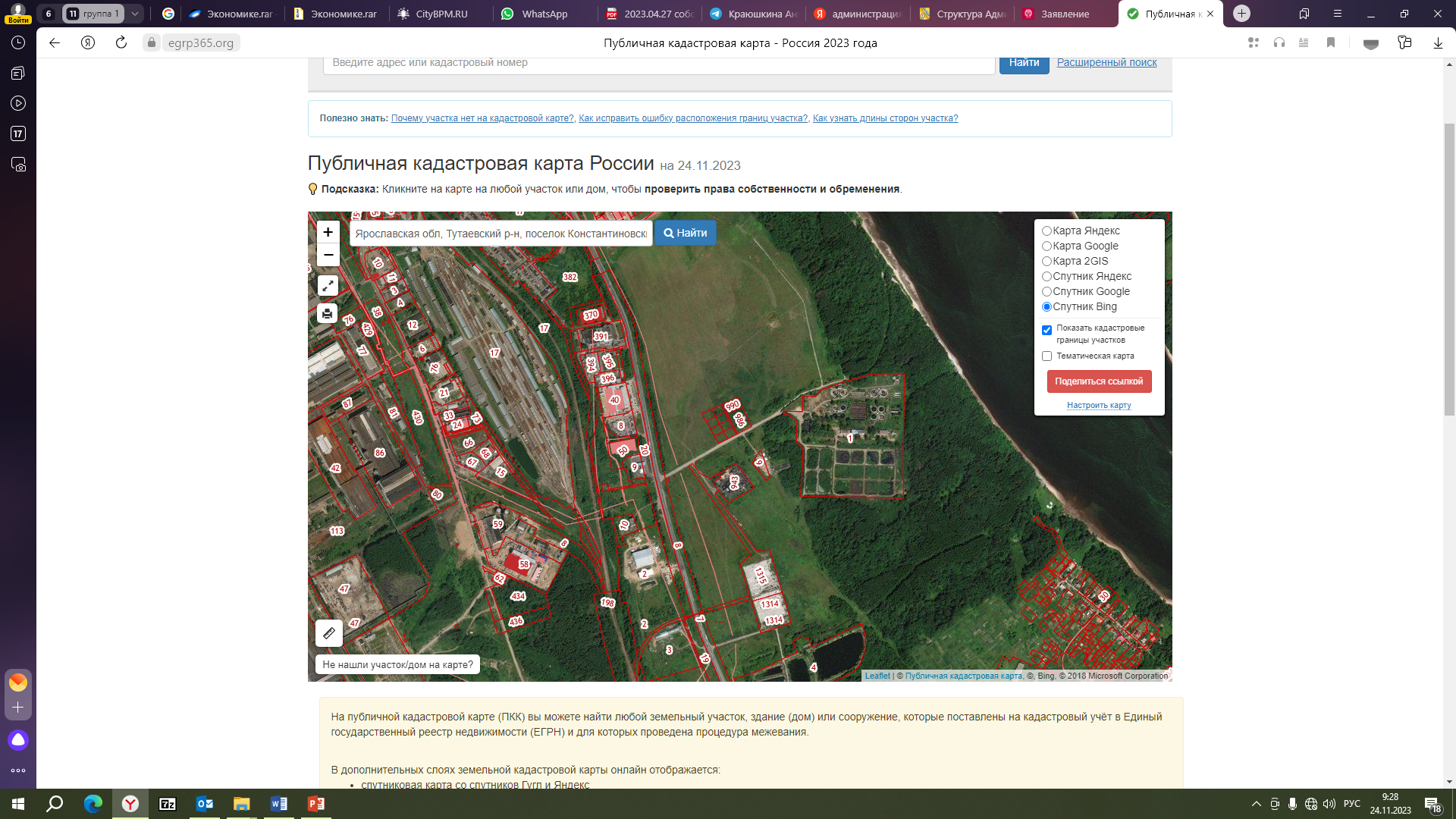 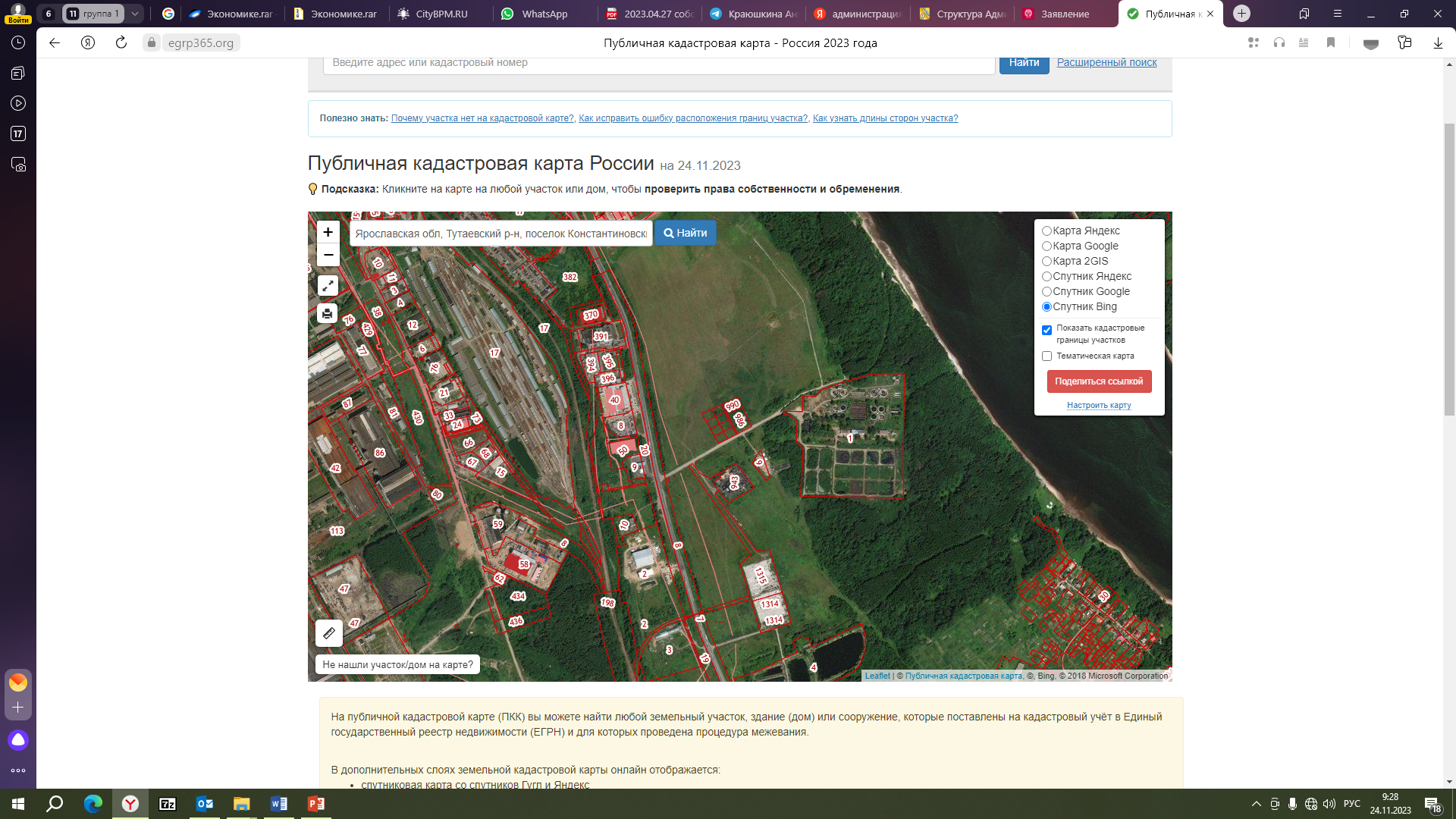 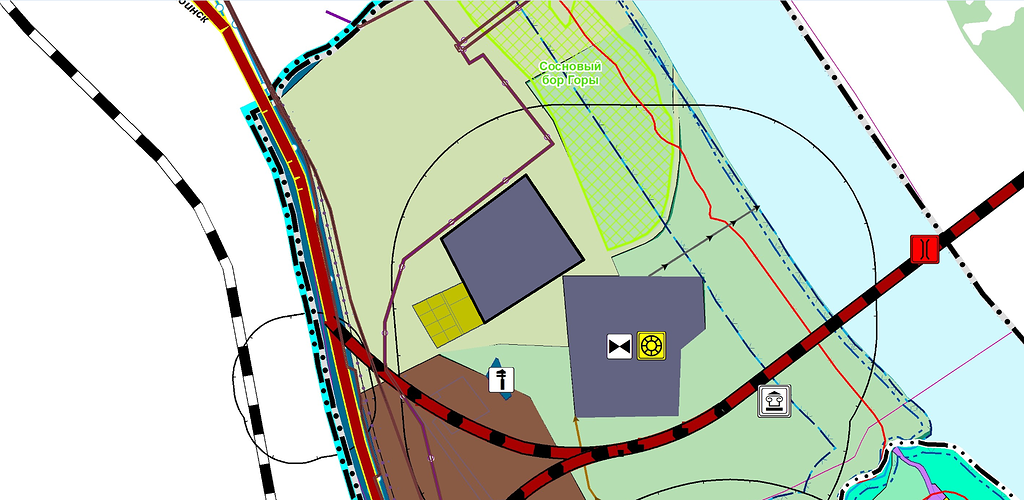 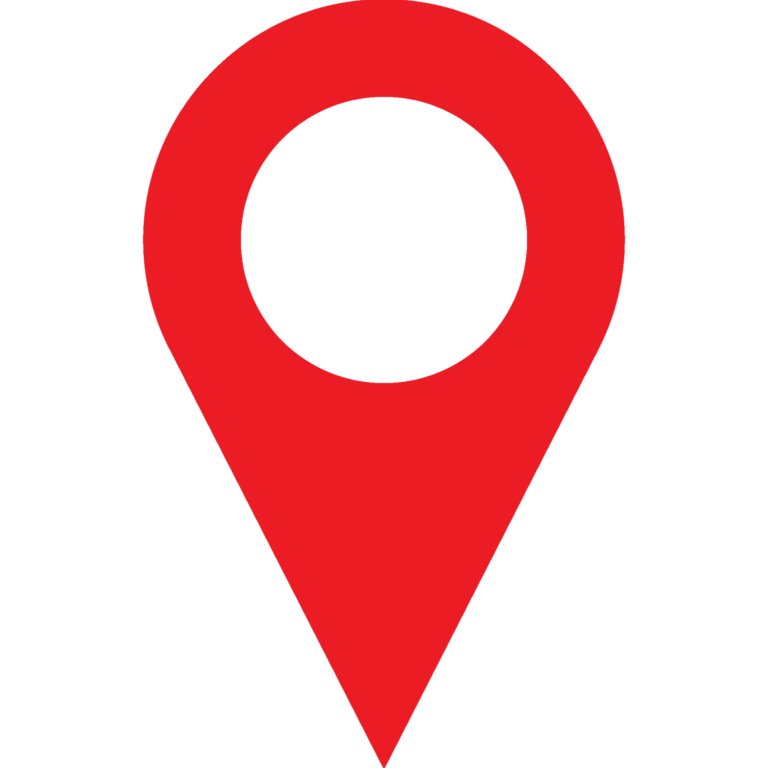 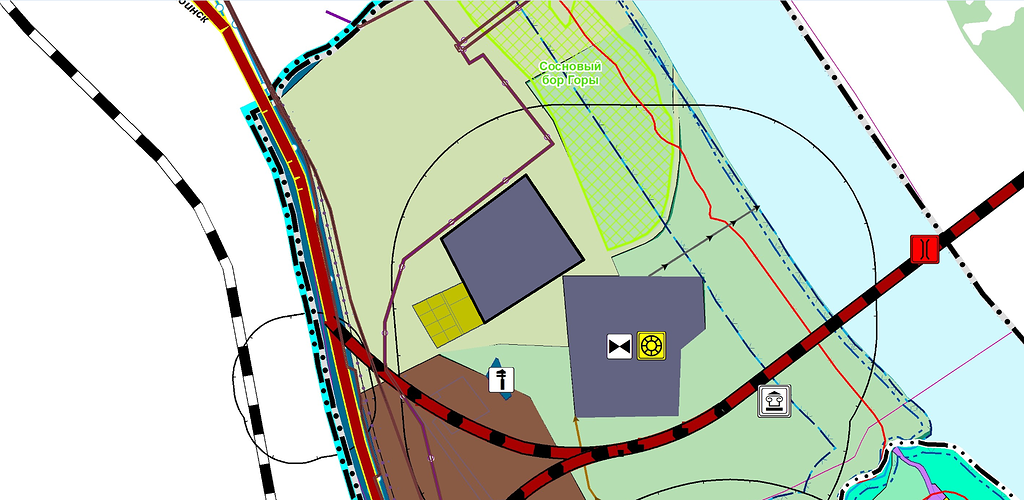 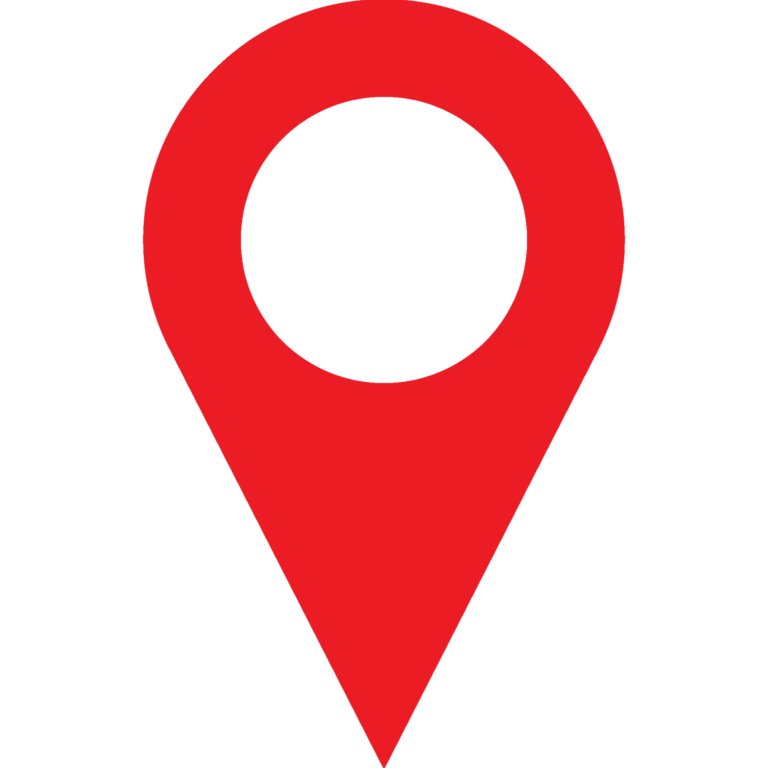 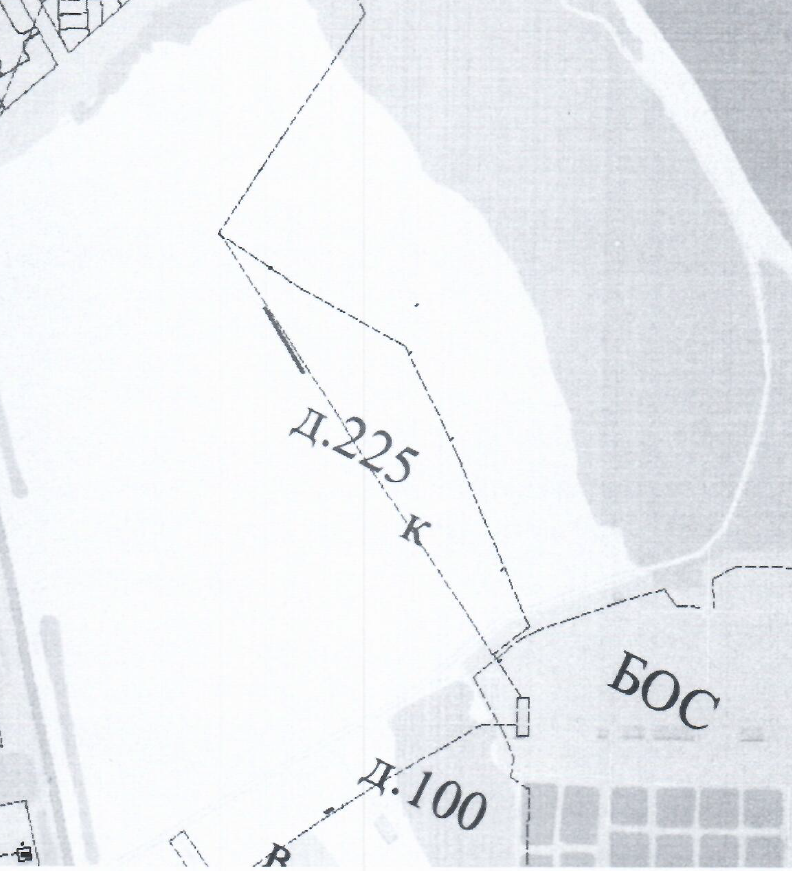 АтрибутЗначениеОбщая информацияОбщая информацияНазвание площадкиПерспективная инвестиционнаяплощадка для комплексной застройки нежилой территорииПоселение/городской округТутаевский район, Константиновское сельское поселениеМесторасположение/адрес площадкис правой стороны на въезде в ГП Тутаев, вдоль а/м Ярославль-Рыбинск, у КНСОбщая площадь, га58 389 кв.м (5,8 га)Возможность увеличения площадки НетФорма собственности на землюГосударственная собственностьСобственник земельного участка, контактная информацияАдминистрация Тутаевского муниципального района (АТМР):- Управление муниципального имущества АТМР: Израйлева Александра Вадимовна, заместитель Главы АТМР по имущественным вопросам – начальник управления муниципального имущества АТМР, тел. (48533) 20055;- Управление экономического развития и инвестиционной политики АТМР:Громова Юлия Владимировна, начальник управления экономического развития и инвестиционной политики АТМР, тел. (48533) 70859Государственный орган исполнительной власти или орган местного самоуправления, уполномоченный на распоряжение земельными участками, находящимися в государственной собственностиУправление муниципального имущества АТМРКатегория земельземли промышленности, энергетики, транспорта, связи, радиовещания, телевидения, информатики, земель для обеспечения космической деятельности, земель обороны, безопасности и земель иного специального назначенияВид разрешенного использованияУчасток расположен в зоне «И» - инженерной инфраструктуры. ВРИ:Коммунальное обслуживание (3.1)Энергетика (6.7)Связь (6.8)Водный транспорт (7.3)Трубопроводный транспорт (7.5)Специальное пользование водными объектами (11.2)Земельные участки (территории) общего пользования (12.0)Склад (складские площадки) (6.9)Способ предоставления (возможные варианты)АрендаКадастровый номер Не сформированКадастровая стоимость земли (рублей за 
кв. м) / стоимость арендыРазмер арендной платы определяется в соответствии со статьей 39.7 Земельного Кодекса РФ.Начальная стоимость арендной платы на льготных условиях – 0,066% от кадастровой стоимости, через аукцион – 10% от кадастровой стоимостиСрок аренды (минимальный/ максимальный), летВ случае предоставления с целью капитального строительства срок аренды рассчитывается в соответствии Приказом Минстроя от 15 мая 2020 г. № 264/пр в зависимости от желаемого вида разрешенного использования от 18 до 128 месяцев, либо в соответствии с Соглашением между Правительством Ярославской области и инвестором.УдаленностьУдаленностьРасстояние до г. Ярославля.37 кмРасстояние до г. Москвы.300 кмРасстояние до аэропорта Туношна66 кмРасстояние до узловой ж/д станции47 км (ж/д станция Ярославль-Главный) Расстояние до Ярославского речного порта48 кмУдаленность от крупнейших автодорог (автомагистралей)Вдоль автомагистрали Ярославль-Рыбинск, до автомагистрали Тутаев – Шопша 1 км, до автомагистрали Москва – Холмогоры (М8) 40 км Расстояние до ж/д ветки3 км (ж/д станция Тутаево)Расстояние до соседних предприятий и организаций до 1 кмРасстояние до жилой застройкидо 1 кмИнженерная инфраструктураИнженерная инфраструктураЭлектроэнергия:- свободная мощность (кВт)- техническая возможность подачи (кВт)- удалённость от точки подключения (км)Возможность подключения имеетсяГазоснабжение:- свободная мощность (м3/год)- техническая возможность подачи (м3/год)- удалённость от точки подключения (км)На участке проходят газопроводы высокого давления Д/У 160, Д/У 315 (стоят на кадастровом учете, отражены на Публичной кадастровой карте)Водоснабжение:- свободная мощность (м3/сут)- техническая возможность подачи (м3/сут)- удалённость от точки подключения (км)Возможность подключения имеется. Рядом с участком проходит водопровод Д-100Водоотведение:- свободная мощность (м3/сут)- техническая возможность подачи (м3/сут)- удалённость от точки подключения (км)Возможность подключения имеется. По участку проходит коллектор Д.225Ливневая канализация:Наличие/возможность сброса на рельеф/удалённость от водоёмов (км)Централизованная ливневая канализация отсутствует. Существует возможность строительства ЛОС Организация автомобильных съездов: техническая возможность, условия примыканияДаОхранные зоны, особо охраняемые территории, скотомогильники, кладбища, сады: наличие\удаленность в км.Зона охраны искусственных объектовОхранные зоны инженерных коммуникаций 76.15.2.28, 76:15:2.17Дополнительные сведенияДополнительные сведенияПредложения по использованию площадкиСтроительство туристических объектовПримечания Фотографические материалы.Общий план месторасположения участка.